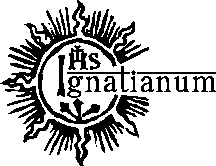 ............................................................				.......................................................          Imię i nazwisko pracownika 						Miejscowość, data    Akademia Ignatianum w Krakowie         					ul. Kopernika 26, 31-501 Kraków  WNIOSEK O UDZIELENIE URLOPU WYCHOWAWCZEGOW celu zapewnienia osobistej opieki nad dzieckiem:..............................................................................................							   (imię i nazwisko dziecka, data urodzenia)składam wniosek o udzielenie mi urlopu wychowawczego w wymiarze ..................................................................w okresie od dnia ................................................................. do dnia .......................................................................Jednocześnie informuję, że dotychczas:nie korzystałam(em) / korzystałam(em)* z urlopu wychowawczego na wymienione dziecko przez .......................................................................................... (liczba tygodni lub miesięcy)drugi rodzic dziecka korzystał / nie korzystał* z urlopu wychowawczego na wymienione dziecko przez ............................................................................................(liczba tygodni lub miesięcy)								....................................................									Podpis PracownikaOŚWIADCZENIEdrugiego rodzica/opiekuna dziecka*Oświadczam, iż nie zamierzam korzystać z urlopu wychowawczego przez okres wskazany we wniosku drugiego rodzica (opiekuna) dziecka.								..........................................................							           Podpis ojca/opiekuna lub matki/opiekunki*)  niepotrzebne skreślićWersja 2 z dnia 30.01.2019 